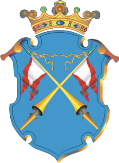 Республика КарелияАДМИНИСТРАЦИЯ КААЛАМСКОГО СЕЛЬСКОГО ПОСЕЛЕНИЯПОСТАНОВЛЕНИЕот « 21 » сентября  2016 года                                                             № 33Об утверждении Положения 
о добровольной народной дружине 
Кааламского  сельского поселения  В соответствии с Федеральным законом от 2 апреля 2014 года № 44-ФЗ «Об участии граждан в охране общественного порядка», Закона Республики Карелия от 15февраля 2016года « Об отдельных вопросах участия граждан в охране общественного порядка на территории Республики Карелия» в целях усиления работы по охране общественного порядка и общественной безопасности, привлечения граждан к охране общественного порядка на территории Кааламского  сельское поселение Сортавальского муниципального района  Республики Карелия, правового воспитания и повышения гражданской ответственности жителей  Кааламского  сельского поселения и организации их совместной деятельности с правоохранительными органами, Администрация Кааламского сельского поселения постановляет:  Утвердить Положение о добровольной народной дружине Кааламского  сельского поселения  (приложение № 1).Признать утратившим силу Постановление Администрации Кааламского сельского поселения от 12.12.2014г. № 58 «О создании добровольной народной дружины». Настоящее постановление подлежит официальному опубликованию в средствах массовой информации.Контроль за исполнением настоящего постановления  оставляю за собой.Глава Кааламского сельского поселения                                    А.М.МищенкоПриложение № 1к  постановлению администрации Кааламского сельского поселенияот 21.09.2016 г. № 33   ПОЛОЖЕНИЕО ДОБРОВОЛЬНОЙ НАРОДНОЙ ДРУЖИНЕ КААЛАМСКОГО СЕЛЬСКОГО ПОСЕЛЕНИЯ       Настоящее Положение устанавливает правовые основы и принципы деятельности добровольных народных дружин по охране общественного порядка (далее – ДНД) в Кааламском сельском поселении Сортавальского муниципального района Республики Карелия (далее – поселение), определяет их организационную структуру и систему управления, а также обязанности, права и ответственность народных дружинников, гарантии их правовой и социальной защиты.Общие положения
      ДНД являются общественными формированиями, которые создаются в целях оказания населением поселения  содействия органам государственной власти, органам местного самоуправления и полиции в их деятельности по обеспечению общественного порядка. ДНД состоят из жителей поселения и работников организаций всех форм собственности на территории поселения, вступающих в их состав в установленном порядке.     Действие настоящего положения не распространяется на правонарушения, возникающие в связи с оперативно – розыскной, частной детективной и охранной деятельностью.Правовая основа и принципы деятельности ДНД     Правовую основу деятельности ДНД составляют Конституция Российской Федерации, общепризнанные принципы и нормы международного права, федеральные конституционные законы, принятые в соответствии с ними иные нормативные правовые акты  Российской Федерации, законы и иные нормативные правовые акты Республики Карелия, муниципальные нормативные правовые акты. Деятельность ДНД основывается на принципах: добровольности; законности; приоритетности защиты прав и свобод человека и гражданина; права каждого на самозащиту от противоправных посягательств всеми способами, не запрещенными законом; взаимодействия с полицией, иными правоохранительными органами, органами государственной власти и органами местного самоуправления; недопустимости подмены полномочий полиции иных правоохранительных органов, органов государственной власти и органов местного самоуправления.Ограничения, связанные с участием граждан в охране общественного порядка3.1. Граждане, участвующие в охране общественного порядка, не вправе выдавать себя за сотрудников полиции или иных правоохранительных органов, а также осуществлять деятельность, отнесенную законодательством РФ к исключительной компетенции этих органов.3.2. Участие граждан в мероприятиях по охране общественного порядка, заведомо предполагающих угрозу их жизни и здоровью, не допускается.Основные задачи, формы и методы работы ДНД4.1. Основными задачами ДНД является: оказание полиции и иным правоохранительным органам, органам государственной власти, органам местного самоуправления содействия в их деятельности по обеспечению безопасности населения и охране общественного порядка, предупреждению и пресечению правонарушений, защите прав и свобод человека и гражданина, а также по охране окружающей среды; проведение профилактической воспитательной работы с неблагополучными семьями, с лицами, склонными к совершению правонарушений; участие в работе по предупреждению безопасности и правонарушений среди несовершеннолетних; распространение правовых знаний; разъяснение норм и правил поведения в общественных местах; участие в профилактической работе по обеспечению безопасности дорожного движения транспорта и пешеходов, по предупреждению дорожно-транспортных происшествий; выявление лиц, употребляющих наркотические средства и психотропные вещества и (или) вовлекающих несовершеннолетних в противоправную деятельность, а также склоняющих их к употреблению наркотических средств, психотропных веществ или алкоголя; выполнение задач при возникновении чрезвычайных ситуаций природного и технологического характера; участие в проведении мероприятий по охране и защите природных ресурсов, борьбе с браконьерством и нарушениями правил охоты и рыболовства.                      4.2. Основные формы участия граждан в охране общественного порядка    Участие граждан в охране общественного порядка может быть индивидуальным или коллективным.Индивидуальное участие граждан в охране общественного порядка может осуществляться в следующих формах:1) информирование органов внутренних дел о ставших известными им фактах готовящихся, совершаемых или совершенных правонарушений, причинах и условиях, способствующих их совершению;2) оказание содействия органам внутренних дел в проведении профилактической работы по предупреждению правонарушений и детской безнадзорности;3) непосредственная реализация гражданами своих прав на защиту от противоправных посягательств;4) участие в мероприятиях по пропаганде и распространению правовых знаний, правовом воспитании населения;5) обращение с предложениями по вопросам охраны общественного порядка в органы внутренних дел, органы исполнительной власти Республики Карелия и Администрацию Кааламского сельского поселения (далее — Администрация сельского поселения);6) участие по приглашению органов внутренних дел, органов исполнительной власти Республики Карелия и органов местного самоуправления муниципальных образований в Республики Карелия в работе их координационных, консультативных, экспертных и совещательных органов;7) осуществление внештатного сотрудничества граждан с полицией;8) оказание иной помощи полиции, органам исполнительной власти Республики Карелия и Администрации Кааламского сельского поселения в формах, не запрещенных действующим законодательством.Коллективное участие граждан в охране общественного порядка может осуществляться в форме членства или участия в деятельности общественных объединений и организаций, уставные цели которых предусматривают оказание содействия полиции, органам исполнительной власти Республики Карелия, Администрации сельского поселения в охране общественного порядка.Общественные объединения и организации, уставные цели которых предусматривают оказание содействия полиции, органам исполнительной власти Республики Карелия, Администрации сельского поселения в охране общественного порядка, создаются и осуществляют свою деятельность в соответствии с Федеральным законом "Об общественных объединениях", другими федеральными законами и иными нормативными правовыми актами Российской Федерации.5. Взаимодействие ОВД и ДНДПри осуществлении ДНД возложенных на них в соответствии с законодательством прав и обязанностей должен участвовать сотрудник полиции;При проведении на территории поселения силами ДНД мероприятий по решению вопросов местного значения ДНД обязаны заблаговременно согласовывать с полицией план работы ДНД, место и время проведения соответствующих мероприятий, количество привлекаемых дружинников;Порядок взаимодействия народных дружин с полицией, определяется совместным решением Администрации сельского поселения и полиции;Полиция, уполномоченная осуществлять охрану общественного порядка, привлекая ДНД для их участия в мероприятиях по охране общественного порядка, обязаны обеспечить безопасность народных дружинников. 
6. Порядок создания и деятельности народных дружин Народная дружина создается по инициативе граждан Российской Федерации, изъявивших желание участвовать в охране общественного порядка, в форме общественной организации с уведомлением Администрации сельского поселения, органа исполнительной власти в сфере полиции. Народная дружина участвует в охране общественного порядка только после внесения в региональный реестр, сведений о создании народной дружины.                            7. Руководство деятельностью ДНД   Общее руководство деятельностью народных дружин осуществляют командиры народных дружин, избранные членами народных дружин по согласованию с Администрацией сельского поселения, территориальным органом федерального органа исполнительной власти в сфере полиции.8. Порядок приема в ДНД и исключение из ее состава1. В ДНД принимаются на добровольной основе граждане Российской Федерации, достигшие возраста 18 лет, проживающие на территории Кааламского сельского поселения и Сортавальского муниципального района Республики Карелия, способные по своим моральным качествам, физической подготовке и состоянию здоровья выполнять обязанности народного дружинника.2. В ДНД не могут состоять граждане:имеющие неснятую или непогашенную судимость;в отношении которых осуществляется уголовное преследование;ранее осужденные за умышленные преступления;включенные в перечень организаций и физических лиц, в отношении которых имеются сведения об их причастности к экстремистской деятельности или терроризму, в соответствии с Федеральным законом от 7 августа 2001 года N 115-ФЗ "О противодействии легализации (отмыванию) доходов, полученных преступным путем, и финансированию терроризма";в отношении которых вступившим в законную силу решением суда установлено, что в их действиях содержатся признаки экстремистской деятельности;страдающие психическими расстройствами, больные наркоманией или алкоголизмом;признанные недееспособными или ограниченно дееспособными по решению суда, вступившему в законную силу;подвергнутые неоднократно в течение года, предшествовавшего дню принятия в народную дружину, в судебном порядке административному наказанию за совершенные административные правонарушения; имеющие гражданство (подданство) иностранного государства.Народные дружинники могут быть исключены из народных дружин в следующих случаях:на основании личного заявления народного дружинника;при наступлении обстоятельств, указанных в части 2 настоящего пункта;при совершении народным дружинником, участвующим в охране общественного порядка, противоправных действий либо бездействии, повлекших нарушение прав и свобод граждан, общественных объединений, религиозных и иных организаций;в связи с неоднократным невыполнением народным дружинником требований устава народной дружины либо фактическим самоустранением от участия в ее деятельности;в связи с прекращением гражданства Российской Федерации.При отчислении из состава ДНД народный дружинник обязан сдать удостоверение народного дружинника, а также имущество, полученное им в пользование в связи с работой в ДНД. Возмещение стоимости утраченного или невозвращенного имущества производится в порядке, установленным гражданским законодательством Российской Федерации.9. Подготовка народных дружинниковНародные дружинники проходят подготовку по основным направлениям деятельности народных дружин, к действиям в условиях, связанных с применением физической силы, по оказанию первой помощи в порядке, утвержденным федеральным органом исполнительной власти в сфере внутренних дел.10. Удостоверение и отличительная символика народного дружинника1. В Кааламском сельском поселении народные дружинники при участии в охране общественного порядка должны иметь при себе удостоверение народного дружинника, а также использовать отличительную символику народного дружинника.2. Образец и описание удостоверения народного дружинника устанавливаются согласно приложению 1 к настоящему Положению3. Порядок выдачи удостоверений народных дружинников устанавливается согласно приложению 2 к настоящему Положению.4. Образец и описание отличительной символики народного дружинника - нарукавной повязки устанавливаются согласно приложению 3 к настоящему Положению.5. Изготовление бланков удостоверений народных дружинников и нарукавных повязок является расходным обязательством Республики Карелия.Запрещается использование удостоверения народного дружинника либо использование отличительной символики народного дружинника во время, не связанное с участием в охране общественного порядка.11. Права народного дружинникамНародные дружинники при участии в охране общественного порядка имеют право:требовать от граждан и должностных лиц прекратить противоправные деяния;принимать меры по охране места происшествия, а также по обеспечению сохранности вещественных доказательств совершения правонарушения с последующей передачей их сотрудникам полиции;оказывать содействие полиции при выполнении возложенных на нее Федеральным законом от 7 февраля 2011 года N 3-ФЗ "О полиции" обязанностей в сфере охраны общественного порядка;применять физическую силу в случаях и порядке,  Федеральным законом от02.04.2014 №44-ФЗ «Об участии граждан в охране общественного порядка»; Народные дружинники вправе отказаться от исполнения возложенных на них обязанностей в случае, если имеются достаточные основания полагать, что их жизнь и здоровье могут подвергнуться опасности.12. Обязанности народного дружинника1.Народный дружинник, принимая участие в обеспечении общественного порядка, обязан: знать и соблюдать требования законодательных и иных нормативных правовых актов в сфере охраны общественного порядка; при объявлении сбора народной дружины прибывать к месту сбора в установленном порядке; соблюдать права и законные интересы граждан, общественных объединений, религиозных и иных организаций; принимать меры по предотвращению и пресечению правонарушений; выполнять требования уполномоченных сотрудников полиции и иных правоохранительных органов, не противоречащие законодательству Российской Федерации; оказывать первую помощь гражданам при несчастных случаях, травмах, отравлениях и других состояниях и заболеваниях, угрожающих их жизни и здоровью, при наличии соответствующей подготовки и (или) навыков; иметь при себе и предъявлять гражданам, к которым обращено требование о прекращении противоправного деяния, удостоверение установленного образца. Народные дружинники могут привлекаться к участию в охране общественного порядка в их рабочее или учебное время с согласия руководителя организации по месту их работы или учебы.13. Общие условия и пределы применения народным дружинником физической силы Народные дружинники при участии в охране общественного порядка могут применять физическую силу для устранения опасности, непосредственно угрожающей им или иным лицам, в состоянии необходимой обороны или крайней необходимости в пределах, установленных законодательством Российской Федерации. Перед применением физической силы народный дружинник обязан сообщить лицу, в отношении которого предполагается ее применение, что он является народным дружинником, предупредить о своем намерении и предоставить данному лицу возможность для прекращения действий, угрожающих жизни и здоровью народного дружинника или иных лиц. Народный дружинник имеет право не предупреждать о своем намерении применить физическую силу, если промедление в ее применении создает непосредственную угрозу жизни и здоровью граждан или народного дружинника либо может повлечь иные тяжкие последствия. Народный дружинник при применении физической силы действует с учетом создавшейся обстановки, характера и степени опасности действий лиц, в отношении которых применяется физическая сила, характера и силы оказываемого ими сопротивления.Народный дружинник обязан оказать гражданину, получившему телесные повреждения в результате применения физической силы, первую помощь, а также в случае необходимости принять меры по обеспечению оказания ему медицинской помощи в возможно короткий срок. О применении физической силы, в результате которого причинен вред здоровью гражданина, народный дружинник обязан незамедлительно уведомить командира народной дружины, который не позднее трех часов с момента ее применения информирует об этом соответствующий территориальный орган федерального органа исполнительной власти в сфере внутренних дел. Народным дружинникам при участии в охране общественного порядка запрещается применять физическую силу для пресечения правонарушений, за исключением случаев, указанных в части 1 настоящего пункта, а также в отношении женщин с видимыми признаками беременности, лиц с явными признаками инвалидности, несовершеннолетних, когда их возраст очевиден или известен, за исключением случаев совершения указанными лицами вооруженного либо группового нападения.14. Ответственность народного дружинникаЗа противоправные действия народные дружинники несут ответственность, установленную законодательством Российской Федерации. Действия народных дружинников, нарушающие права и законные интересы граждан, общественных объединений, религиозных и иных организаций, могут быть обжалованы в порядке, установленном законодательством Российской Федерации.15. Недопустимость посягательства на жизнь, здоровье, честь и достоинство народного дружинникаПосягательство на жизнь, здоровье, честь и достоинство народного дружинника, находящегося при исполнении возложенных на него настоящим законом обязанностей, влечет ответственность, установленную законодательством Российской Федерации.16. Гарантии правовой и социальной защиты народных дружинниковНародные дружинники при исполнении общественных обязанностей находятся под защитой государства. Их законные требования о прекращении противоправных действий обязательны для исполнения всеми гражданами и должностными лицами.Никто не вправе принуждать народных дружинников исполнять обязанности, которые на них не возложены.Воспрепятствование осуществляемой на законном основании деятельности народного дружинника в связи с их участием в охране общественного порядка либо невыполнение их законных требований о прекращении противоправных действий влечет ответственность в соответствии с законодательством РФ17. Показания народного дружинника В соответствии с законодательством Российской Федерации показания народного дружинника по делу о преступлении или об административном правонарушении оцениваются наравне с иными доказательствами, полученными в установленном законом порядке.18. Материально-техническое обеспечение деятельности народных дружин и материальное стимулирование деятельности народных дружинников1. Материально-техническое обеспечение деятельности народных дружин осуществляется за счет добровольных пожертвований, а также иных средств, не запрещенных законодательством Российской Федерации.2. Администрация Кааламского сельского поселения может выделять средства на финансирование материально-технического обеспечения деятельности народных дружин, предоставлять народным дружинам помещения, технические и иные материальные средства, необходимые для осуществления их деятельности.3. Администрация Кааламского сельского поселения может осуществлять личное страхование народных дружинников на период их участия в проводимых органами внутренних дел (полицией) или иными правоохранительными органами мероприятиях по охране общественного порядка за счет средств  бюджета, а также использовать иные формы их материальной заинтересованности и социальной защиты, не противоречащие законодательству Российской Федерации.7. Администрация Кааламского сельского поселения может использовать различные формы поощрения народных дружинников, активно участвующих в охране общественного порядка, в том числе:1) предоставление народному дружиннику проездных билетов на все виды общественного транспорта городского, пригородного и местного сообщения (за исключением такси) в пределах территории муниципального образования;2) объявление благодарности;3) награждение ценным подарком;4) награждение почетной грамотой.8. За особые заслуги в охране общественного порядка, проявленные личное мужество и героизм народные дружинники могут представляться к государственным наградам Российской Федерации и Республики Карелия.9. Органы государственной власти Республики Карелия вправе оказывать финансовую и материально-техническую поддержку деятельности ДНД, созданных в поселении.Приложение 1к Положению 
о добровольной народной дружине       Кааламского  сельского поселения                                   ОБРАЗЕЦ                     удостоверения народного дружинника┌────────────────────────────────────┬────────────────────────────────────┐│                                    │                                    ││                                    │                                    ││                                    │                                    ││                                    │                                    ││                                    │            УДОСТОВЕРЕНИЕ           ││                                    │        НАРОДНОГО ДРУЖИННИКА        ││                                    │                                    ││                                    │                                    ││                                    │                                    ││                                    │                                    ││                                    │                                    │└────────────────────────────────────┴────────────────────────────────────┘┌────────────────────────────────────┬────────────────────────────────────┐│          Народная дружина          │                                    ││   ______________________________   │   ______________________________   ││   (наименование народной дружины)  │             (фамилия)              ││                                    │   ______________________________   ││   Место                            │          (имя, отчество)           ││    для            N ____________   │   является народным дружинником    ││ фотографии                         │ Должность ________________________ ││                                    │ _________   ______________________ ││   Действительно до _____ 20__ года │ (подпись)     (фамилия, инициалы)  ││   Продлено до _____ 20 __ года     │           М.П.                     ││                М.П.                │ Дата выдачи           20   года    │└────────────────────────────────────┴────────────────────────────────────┘Описание удостоверения народного дружинникаУдостоверение народного дружинника имеет форму книжки.Обложка удостоверения выполнена из материала красного цвета.Внутренняя сторона удостоверения выполнена из бумаги белого цвета.В развернутом виде удостоверение имеет размеры: длина - , ширина - .На правой части внешней стороны удостоверения по центру заглавными буквами в две строки наносится надпись "УДОСТОВЕРЕНИЕ НАРОДНОГО ДРУЖИННИКА".На левой внутренней стороне удостоверения размещаются:в верхней части - надпись "Народная дружина", под ней пустая строка, под строкой - надпись "(наименование народной дружины)";ниже слева - место для фотографии размером 3x4 с надписью в три строки:"Местодляфотографии";справа - надпись "N ______";справа в нижней части - надпись в две строки:"Действительно до _________ 20___ годаПродлено до __________ 20___ года";ниже предусмотрено место для печати.На правой внутренней стороне удостоверения размещаются:в верхней части - две пустые строки, под верхней строкой - надпись "(фамилия)", под нижней строкой - надпись "(имя, отчество)";по центру - надпись "является народным дружинником" с указанием должности (при ее наличии);ниже слева - надпись "Должность" с пустой строкой для написания должности лица, выдавшего удостоверение;ниже слева - пустая строка, под строкой надпись "(подпись)", справа - пустая строка для написания фамилии и инициалов лица, выдавшего удостоверение, под строкой - надпись "(фамилия, инициалы)";в нижней части слева - надпись "Дата выдачи ____________ 20___ года", предусмотрено место для печати.Приложение 2                                                           к Положению о добровольной народной дружине       Кааламского  сельского поселения                                   ПОРЯДОКВЫДАЧИ УДОСТОВЕРЕНИЙ НАРОДНЫХ ДРУЖИННИКОВ1. Удостоверение народного дружинника (далее - удостоверение) выдается народному дружиннику не позднее десяти дней со дня приема гражданина в народную дружину.2. Бланки удостоверений изготавливаются по единому образцу, установленному приложением 1 к настоящему Положению.3. Бланки удостоверений выдаются в Администрации Кааламского сельского поселения командирам народных дружин.4. Выданные удостоверения являются номерными и регистрируются в книгах учета удостоверений, которые ведутся в Администрации Кааламского сельского поселения командирами народных дружин.5. Удостоверения заполняются и подписываются командирами народных дружин.6. После заполнения и подписания удостоверения передаются командирам народных дружин под роспись в книге учета удостоверений народных дружинников.7. Непосредственная выдача удостоверений народным дружинникам производится командирами народных дружин под роспись в журнале учета и выдачи удостоверений народных дружинников.8. Одновременно с удостоверением народному дружиннику выдаются нарукавная повязка и памятка народного дружинника с изложением основных прав и обязанностей народных дружинников и положений нормативных правовых актов по охране общественного порядка.9. Удостоверение народному дружиннику выдается на текущий календарный год, по истечении которого производится продление срока действия удостоверения либо его замена. Запись о продлении срока удостоверения заверяется печатью народной дружины.10. Удостоверение признается недействительным при наличии в нем неправильных или неточных записей, а также в случае его непригодности для дальнейшего использования. Исправления в удостоверении не допускаются.11. Замена удостоверения производится в случае:1) изменения фамилии, имени или отчества владельца;2) наличия в удостоверении неправильных или неточных записей;3) непригодности для использования;4) утраты удостоверения;5) истечения срока действия удостоверения после его продления.12. Замена удостоверения осуществляется на основании заявления народного дружинника о выдаче нового удостоверения. Заявление подается на имя командира народной дружины. В заявлении указываются причины замены удостоверения.13. В случае изменения народным дружинником фамилии, имени или отчества к заявлению прилагаются заверенные копии документов, подтверждающих факт изменения фамилии, имени или отчества.14. Замена удостоверения осуществляется при условии возврата старого удостоверения, за исключением случая его утраты.15. В случае утраты удостоверения командир народной дружины проводит установление причин и обстоятельств его утраты.16. Командир народной дружины в десятидневный срок со дня поступления заявления народного дружинника о выдаче нового удостоверения подает заявку в Администрацию Кааламского сельского поселения и оформляет новое удостоверение. При утрате удостоверения народного дружинника к заявке приобщается заключение о причинах и обстоятельствах утраты удостоверения народного дружинника.17. Удостоверение подлежит возврату при исключении народного дружинника из народной дружины.18. Народный дружинник несет ответственность за сохранность выданного ему удостоверения.Приложение 3к Положению 
о добровольной народной дружине       Кааламского  сельского поселения                                                                    ОБРАЗЕЦ                  нарукавной повязки народного дружинника┌──────────────────┬────────────────────────────────────┬─────────────────┐└──────────────────┤                                    ├─────────────────┘                   │                                    │                   │                                    │                   │         НАРОДНАЯ ДРУЖИНА           │                   │                                    │                   │                                    │┌──────────────────┤                                    ├─────────────────┐└──────────────────┴────────────────────────────────────┴─────────────────┘Описание нарукавной повязки народного дружинникаНарукавная повязка народного дружинника представляет собой прямоугольник, изготовленный из ткани красного цвета, размером 25x10 см, с надписью по центру "НАРОДНАЯ ДРУЖИНА" белого цвета высотой , с двумя завязками с каждой стороны прямоугольника.